   Ҡ А Р А Р						                        РАСПОРЯЖЕНИЕ «03» август   2020 й.	   	             № 1-18                       «03» авнуста  2020 г.Об утверждении требований к внешнему виду и одежде муниципальных служащих и работников администрации сельского поселения Дмитриево-Полянский сельсовет муниципального района Шаранский район Республики БашкортостанРуководствуясь Указом Президента Республики Башкортостан от 08.08.2011 N УП-428 "О Кодексе этики и служебного поведения государственных гражданских служащих Республики Башкортостан", решением Совета сельского поселения Дмитриево-Полянский сельсовет муниципального района Шаранский район Республики Башкортостан от 21.02.2013 года № 250 «О Типовом кодексе этики и служебного поведения муниципальных служащих, проходящих муниципальную службу в сельском поселения Дмитриево-Полянский сельсовет муниципального района Шаранский район Республики Башкортостан»:1. Установить следующие требования к внешнему виду и одежде муниципальных служащих и работников администрации сельского поселения Дмитриево-Полянский сельсовет муниципального района Шаранский район Республики Башкортостан (далее-Администрация):Внешний вид муниципального служащего при исполнении им должностных обязанностей должен способствовать уважению граждан к муниципальным органам местного самоуправления Шаранского района Республики Башкортостан, соответствовать общепринятому деловому стилю, который отличают официальность, сдержанность, традиционность, аккуратность.Внешний вид муниципального служащего должен отвечать следующим критериям:умеренность в цветовых решениях одежды, обуви и аксессуаров;стильность (гармоничное сочетание одежды, обуви и аксессуаров);аккуратность прически, одежды.Муниципальный служащий должен отдавать предпочтение в женской одежде классическим деловым костюмам, платьям и юбкам средней длины, брюкам, блузкам, туфлям классических моделей. Короткие платья и юбки должны быть исключены.Муниципальный служащий должен отдавать предпочтение в мужской одежде деловому костюму, рубашке, галстуку, туфлям классических моделей.Цветовые решения в одежде муниципального служащего должны соответствовать деловому стилю, исключающему излишне яркие цвета, пестроту, а также изображения людей, животных и надписи.Недопустимо ношение муниципальным служащим в служебное время одежды и обуви спортивного и пляжного стиля, в том числе джинсовой и кожаной одежды, шортов, открытых сарафанов, теннисок, спортивных свитеров, кроссовок; одежды с глубоким декольте; юбок и платьев длиной выше середины бедра; одежды с оголенными плечами и/или спиной независимо от времени года; одежды из блестящих тканей. Недопустимо наличие на открытых участках тела татуировок и пирсинга.В случае привлечения муниципального служащего к работе в выходные и праздничные нерабочие дни, в дни выезда муниципального служащего в служебную командировку допускается ношение муниципальным служащим брюк и юбок свободного кроя, свитеров, джемперов, отсутствие галстука, ношение иной одежды сдержанного цвета и дизайна.Технический персонал:уборщики при выполнении служебных обязанностей используют профессиональную униформу установленных образцов, предоставляемую Администрацией;водители должны отдавать предпочтение в мужской одежде рубашке, брюкам, туфлям классических моделей. Поверх рубашки допускается ношение свитера, джемпера или водолазки в сочетании с классическими брюками, либо джинсами темного цвета и строгого классического покроя.При этом одежда технического персонала должна поддерживаться в чистом, опрятном виде, при необходимости – заменяться на свежий комплект. Недопустимо нахождение в местах, где возможен контакт и взаимодействие с другими работниками Администрации, гостями, а также в местах общественного пользования в непосредственной близости от помещений Администрации, технических работников в грязной, тем более – пачкающей одежде и обуви, издающей неприятные запахи естественного и технического происхождения.2. Установить, что муниципальные служащие и работники администрации сельского поселения Дмитриево-Полянский сельсовет муниципального района Шаранский район Республики Башкортостан несут персональную ответственность за несоблюдение настоящих требований к внешнему виду и одежде муниципальных служащих и работников администрация сельского поселения Дмитриево-Полянский сельсовет муниципального района Шаранский район Республики Башкортостан.3. Управляющей делами администрации сельского поселения Дмитриево-Полянский сельсовет муниципального района Гареевой Л.Р.  ознакомиться самой и ознакомить  муниципальных служащих и работников администрация сельского поселения Дмитриево-Полянский сельсовет муниципального района Шаранский район Республики Башкортостан с настоящим распоряжением под роспись.4. Контроль за исполнением настоящего распоряжения оставляю за собой.Глава сельского поселения                                               И.Р.ГалиевОзнакомлена: ___________Л.Р.Гареева;   ______________К.Д.Иванова;                       ____________Ф.Ф.НафиковБАШҠОРТОСТАН  РЕСПУБЛИКАҺЫШаран районы Муниципаль районынынДмитриева Поляна ауыл СоветыАуыл билємәће Хакимиәте452630,  Дмитриева Поляна ауылы,тел.(34769) 2-68-00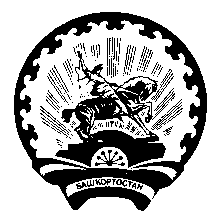 РЕСПУБЛИКА  БАШКОРТОСТАНАдминистрация сельского поселенияДмитриево-Полянский сельсоветМуниципального района  Шаранский район         452630, д. Дмитриева Поляна,тел.(34769) 2-68-00